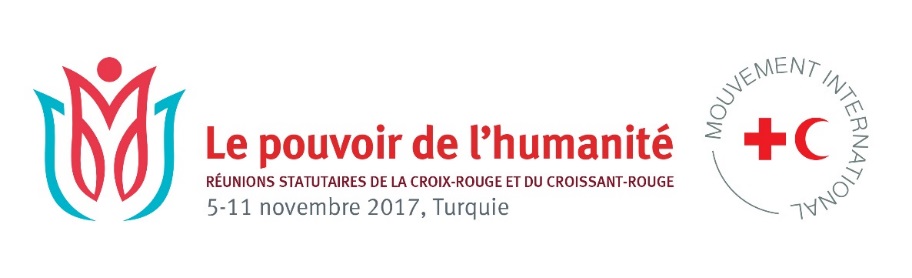 Stands d’exposition pour les Sociétés nationalesConformément à la tradition des réunions statutaires du Mouvement international de la Croix-Rouge et du Croissant-Rouge, les organisateurs invitent les Sociétés nationales à promouvoir, tout au long des réunions, leurs activités, leurs campagnes et leurs projets dans un espace spécialement dédié à cet effet au Centre de conférences.Les exposants sont encouragés à faire le lien entre leur exposition et les questions examinées pendant les réunions. L’espace d’exposition est gratuit. Néanmoins, tous les exposants doivent assumer les frais de transport de leur matériel.Afin de donner à toutes les Sociétés nationales, au CICR et à la Fédération internationale la possibilité de présenter leurs projets et leurs activités, la période d’exposition sera divisée en différents créneaux. Les Sociétés nationales, le CICR et la Fédération internationale sont priés d’indiquer l’option qu’ils préfèrent au moment de remplir le formulaire ci-joint. Les créneaux sont les suivants :6 - 8 novembre, pendant l’Assemblée générale de la Fédération internationale, ouvert aux expositions des Sociétés nationales et de la Fédération internationale (maximum 35 stands).9 novembre, pendant le Forum RC2, ouvert aux expositions des Sociétés nationales, de la Fédération internationale et du CICR relatives aux projets tournés vers l’avenir et l’innovation (10 - 15 stands). Dans ce segment, les expositions devraient présenter des projets novateurs (inventions et processus centrés sur l’adaptation, l’amélioration et la recherche et la mise en place à grande échelle de solutions à des problèmes) de Sociétés nationales et de partenaires.10 - 11 novembre, pendant le Conseil des Délégués, ouvert aux expositions des Sociétés nationales, du CICR et de la Fédération internationale (maximum 35 stands).Six expositions de photos/d’affiches seront présentées tout au long des réunions du 6 au 11 novembre et sont ouvertes à tous les exposants.Si votre Société nationale souhaite disposer d’un espace d’exposition pendant les réunions statutaires, veuillez remplir le formulaire ci-joint et le renvoyer à l’adresse conferences@rcrcconference.org avant le 10 septembre 2017.La priorité sera donnée aux candidats qui soumettent leur demande aussi rapidement que possible et l’attribution d’un espace se fera selon le principe du « premier arrivé, premier servi ».Le Centre de conférences mettra à disposition un espace avec une table (120 cm x 60 cm), deux chaises et une rallonge électrique par stand d’exposition.[joindre image]Si l’exposant souhaite disposer d’un panneau de présentation pour y accrocher des affiches ou y présenter des informations, il doit en faire la demande à l’avance auprès du coordonnateur de l’exposition.Chaque exposant est responsable de la mise en place et du démontage de tous les éléments utilisés sur son stand.Chaque exposant est tenu d’apporter ses propres documents imprimés, l’équipement technique dont il a besoin pour son stand et des adaptateurs électriques.Le Centre de conférences offre un accès Wi-Fi gratuit dans l’ensemble de ses locaux.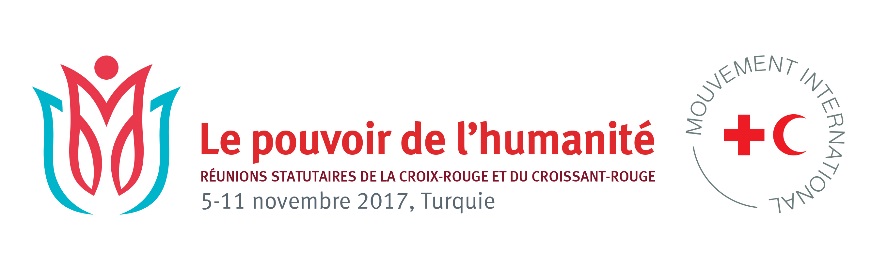 Formulaire de réservation d’un stand d’expositionSociété nationaleNom et service de la ou des personne(s) responsable(s) du stand d’exposition durant les réunionsNuméro(s) de téléphone directCourrielSignature et dateDescription des activités que votre organisation souhaite promouvoir et des informations qu’elle souhaite diffuserDescription du matériel promotionnel que votre organisation utiliseraVeuillez cocher les dates d’exposition souhaitées6 - 8 novembre (ouvert aux expositions des Sociétés nationales et de la Fédération internationale)9 novembre (ouvert aux expositions des Sociétés nationales, de la Fédération internationale et du CICR relatives à des projets tournés vers l’avenir et l’innovation)10 - 11 novembre, (ouvert aux expositions des Sociétés nationales, de la Fédération internationale et du CICR)Exposition de photos/d’affiches : 6 - 11 novembre (ouvert à tous)Description des appareils électriques que vous apporterezAurez-vous besoin d’un panneau de 2 m x 2 m pour afficher du matériel promotionnel ? Si oui, veuillez décrire ce que vous afficherez.Indiquez les dates de mise en place et de démontage de votre stand d’exposition au Centre de conférences durant les réunions.Faites-nous part ici de toute requête ou question supplémentaire.